АЛЕКСЕЕВА РИММА ГРИГОРЬЕВНАУЧИТЕЛЬ ФИЗИКИ МБОУ «СУНТАРСКИЙ  ПОЛИТЕХНИЧЕСКИЙ  ЛИЦЕЙ-ИНТЕРНАТ»участник Республиканского форума учителей физики (2005 г.)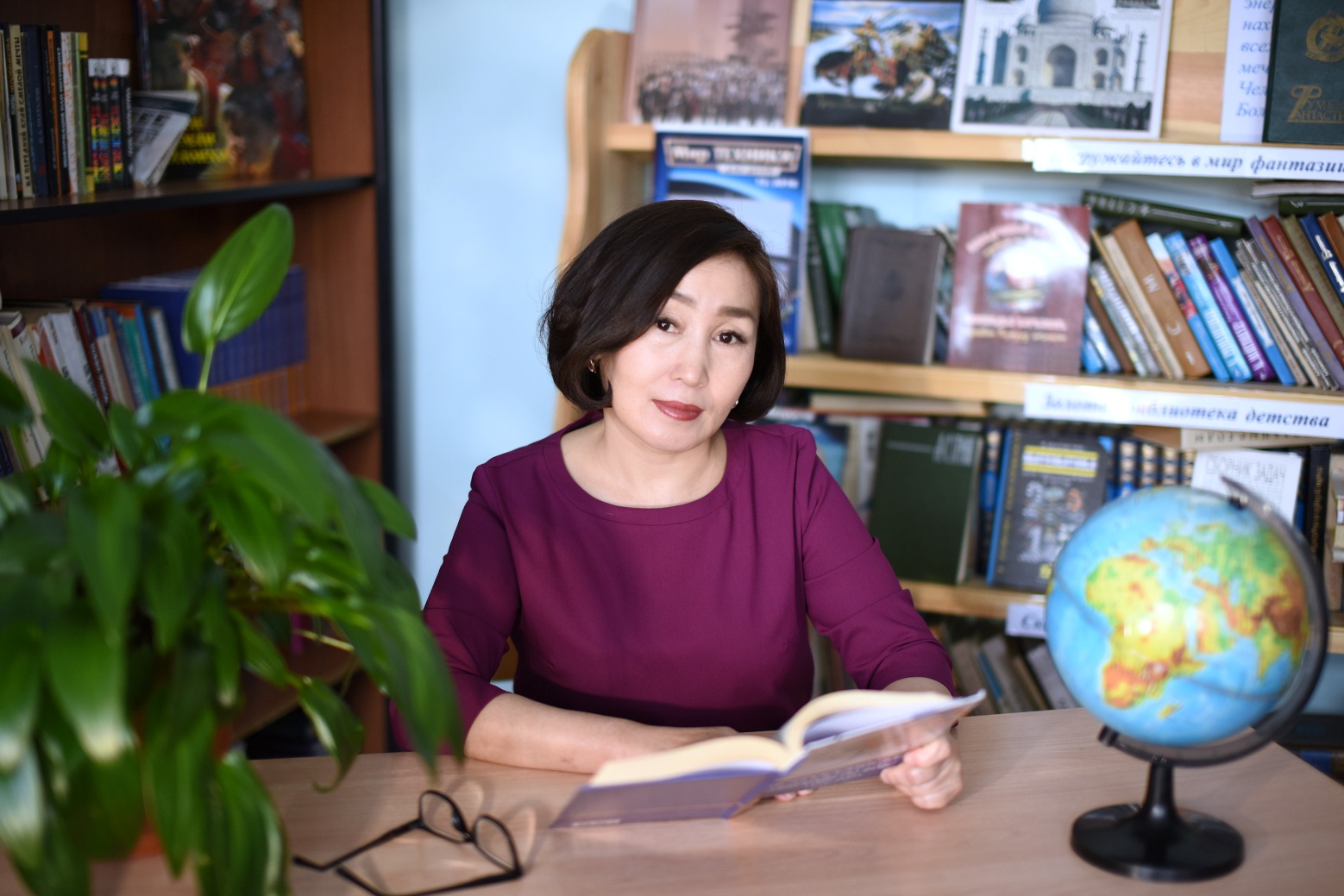 участник Ассамблеи учителей физики «Рождественские каникулы с лучшими учителями России в Северо-Восточном федеральном университете»  (2011 г.) обладатель Гранта Президента Республики Саха (Якутия) – денежное поощрение лучших учителей образовательных учреждений Республики Саха (Якутия) (2013 г.)лауреат Именной стипендии Первого Президента РС(Я) М.Е.Николаева «Знанием победишь» за выдающиеся  достижения в области подготовки обучающихся  к научным конференциям республиканского, российского и международного уровня, за вклад в развитие образования  в Республике Саха (Якутия) (2018 г.)участник Международного симпозиума по проблемам развития одаренности детей и молодежи в образовании «Научное образование» в рамках Международных интеллектуальных игр (2018 г.)обладатель Гранта Главы МО «Сунтарский наслег»  в номинации  «Лучший в сфере образования» за профессионализм и высокие достижения  учащихся в республиканских, российских и международных олимпиадах, конференциях  (2019 г.)обладатель Премии лучшим учителя за достижения в педагогической деятельности в 2021 году.